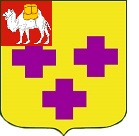 Собрание депутатов города ТроицкаЧелябинской областиПятый созывТридцать шестое заседаниеР Е Ш Е Н И Еот 27.02.2018г. № 20      г. ТроицкОб индексации пенсии за выслугу лет лицам, замещавшим должности муниципальной службы Троицкого городского округаВ соответствии с Бюджетным кодексом Российской Федерации, Федеральным законом от 6 октября 2003 года № 131-ФЗ «Об общих принципах организации местного самоуправления в Российской Федерации», Уставом города Троицка, решением Собрания депутатов города Троицка от                  30.06.2011 года № 121 «Об утверждении Положения о назначении и выплате пенсии за выслугу лет лицам, замещавшим должности муниципальной службы Троицкого городского округа» Собрание депутатов города Троицка РЕШАЕТ:Утвердить коэффициент индексации пенсии за выслугу лет лицам, замещавшим должности муниципальной службы Троицкого городского округа, в размере 1,037.Финансирование расходов на реализацию настоящего решения осуществлять в пределах средств, предусмотренных в бюджете города Троицка.Настоящее решение опубликовать в газете «Вперёд».Настоящее решение вступает в силу со дня его официального опубликования и распространяется на правоотношения, возникшие с                              1 января 2018 года.Председатель Собрания       депутатов города Троицка						        В.Ю. ЧухнинГлава города Троицка							        А.Г. Виноградов